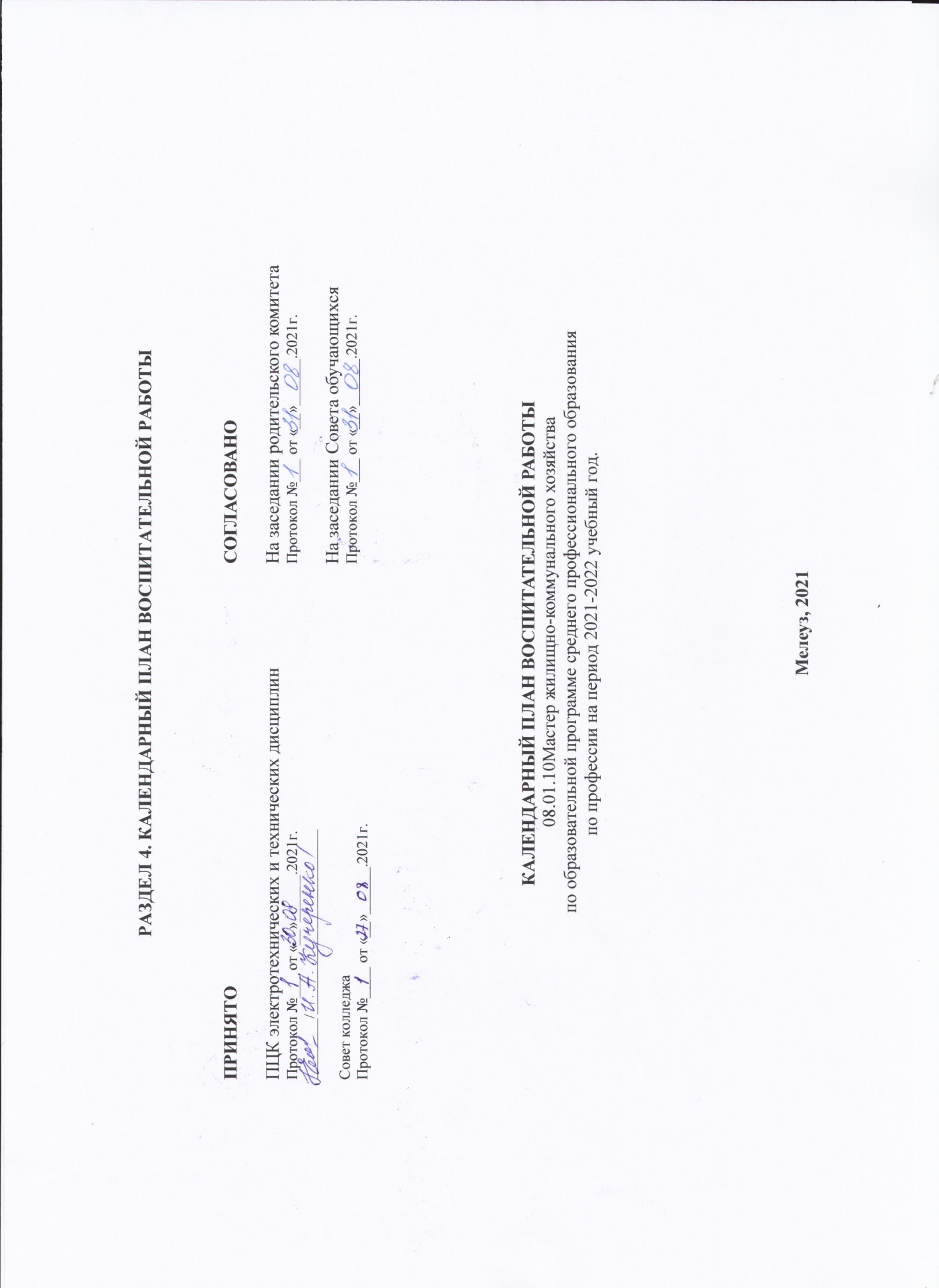 В ходе планирования воспитательной деятельности рекомендуется учитывать воспитательный потенциал участия обучающихся в мероприятиях, проектах, конкурсах, акциях, проводимых на уровне Российской Федерации«Россия - страна возможностей» https://rsv.ru/; «Большая перемена» https://bolshayaperemena. online/; «Лидеры России» https:://лидерыроссии.рф/; «Мы Вместе» (волонтерство) https://onf.ru; «Финансовая культура» https://fmcult.info/; отраслевые конкурсы профессионального мастерства; движения «Ворлдскиллс Россия»; движения «Абилимпикс»Республики БашкортостанРеспубликанский фестиваль «Студенческие встречи» среди профессиональных образовательных организаций РБ;Республиканский конкурс на лучшую организацию антинаркотической профилактической работы в учреждениях ПОО РБ;Республиканский конкурс самодеятельно-художественного творчества «Я вхожу в мир искусств» среди обучающихся профессиональных образовательных организаций РБ;Фестиваль-конкурс на лучшую модель духовно-нравственного развития и гражданско-патриотического воспитания в социокультурном пространстве Республики Башкортостан «За честь Республики!» «День города»; «День Республики», а также отраслевые профессионально-значимые события и праздникиДатаСодержание и формы деятельностиУчастникиМесто проведенияОтветственныеКоды ЛР СЕНТЯБРЬСЕНТЯБРЬСЕНТЯБРЬСЕНТЯБРЬСЕНТЯБРЬСЕНТЯБРЬ01.09.День знаний1-2 курсГлавный вход Заместитель директораПедагог-организатор ЛР 1ЛР 4ЛР 5ЛР 7ЛР 1101.09.Всероссийский открытый урок «ОБЖ»1-2 курс Аудитория Заместитель директора ЛР 1ЛР 3ЛР 5Со 02.09.Организация работы спортивных секций и творческих кружков1-2 курс Педагог-организаторЛР 2ЛР 3ЛР 7ЛР 903.09.День солидарности в борьбе с терроризмом1-2 курсАудитория Заместитель директора Педагог-организатор Кураторы ЛР 1ЛР 3ЛР 3ЛР 5ЛР 703.09.Классный час «Терроризм – угроза миру»1-2 курсАудитория Кураторы ЛР 1ЛР 3ЛР 3ЛР 5ЛР 706.09.Заседание ППК №1Члены комиссииМетодический кабинетЗаместитель директораЛР 4ЛР 706.09.Тематический классный час «Путешествие в страну ЖКХ»1 курс Аудитория Куратор группыЛР 2ЛР 4 ЛР 706.09.-23.09.Мероприятия, посвященные безопасности жизнедеятельности 1-2 курс АудиторияЗаместитель директора 
Педагог-организатор ЛР 4ЛР 6ЛР 9ЛР 10ЛР 1106.09.-30.09Проведение тренингов, семинаров-практикумов по вопросам успешной адаптации обучающихся нового набора и формированию интереса к профессии.-Программа адаптационного тренинга для обучающихся первых курсов «Адаптация, тренировка, обучение»1 курс АудиторияПедагог-психологЛР 2ЛР 4ЛР 7ЛР 9ЛР 12  08.09.Классный час «Азбука финансовой грамотности»1 курсАудиторияПреподаватель экономики Куратор группыЛР 208.09.-30.09.Беседа-тренинг с обучающимися, проживающими в общежитии колледжа «Эффективное общение»1курс Общежитие колледжаПедагог-психологЛР 2ЛР 4ЛР 7ЛР 9ЛР 1213.09.-29.09.По графикуПосещение музея в колледже «История и традиции колледжа»1 курс Музей колледжаПедагог-организаторБиблиотекарьЛР 7ЛР 8ЛР 1114.09.-30.09.Психологическое тестирование обучающихся на выявление склонности к суицидальному поведению  1 курс АудиторияПедагог-психологЛР 2ЛР 4ЛР 7ЛР 9ЛР 1015.09.Заседание общественного наркологического поста (ОНП)Члены комиссии Аудитория Заместитель директора ЛР 3ЛР 4 ЛР 915.09.Выборы членов Совета обучающихся, Совета общежития, Планирование работы.Обучающиеся, проживающие в общежитии колледжаОбщежитиеВоспитателиЛР 2ЛР 3ЛР 7ЛР 916.09.Заседание Совета профилактики безнадзорности и правонарушений несовершеннолетних  Члены комиссииАудиторияЗаместитель директораЛР 3ЛР 4ЛР 920.09. Заседание Совета обучающихся1-2 курс АудиторияПедагог-организаторЛР 2ЛР 4ЛР 920.09-26.09.«Подготовка к взрослой жизни» встреча со специалистами ГБУЗ РБ Мелеузовская ЦРБ1-2 курс АудиторияЗаместитель директораЛР 7ЛР 9ЛР 10ЛР 1220.09-30.09.Осенний кросс на приз Р.Булатова1-2 курс Спортивная площадка Преподаватели физкультурыЛР 2 ЛР 9ЛР 1030.09.Единый урок по безопасности в сети Интернет1-2 курс АудиторияПреподаватель ИКТЛР 3ЛР 7ЛР 9 ЛР 1030.09.Классный час «Как распознать опасный контент» 1-2 курс АудиторияКураторы ЛР 3ЛР 7ЛР 9 ЛР 10В течение месяцаОтборочный этап Регионального чемпионата «Молодые профессионалы WorldSkillsRussia» 2 курс Закрепленная территория Заместитель директора ЛР 2ЛР 4 ЛР 7ЛР 9По приказу МОиН РБСоциально-психологическое тестирование1-2 курс АудиторияЗаместитель директораПедагог-психологЛР 2ЛР 3ЛР 9 ЛР 10В течение месяцаПрофилактические мероприятия с приглашением сотрудников ОДН МВД России 1 курс АудиторияЗаместитель директораСоциальный педагогЛР 2ЛР 3ЛР 7ЛР 9 ЛР 10В течение месяцаВстреча педагога-психолога с обучающимися 1 курса «Когда и куда нужно обращаться за помощью» Информирование о работе телефонов доверия1 курс АудиторияПедагог-психологЛР 2ЛР 4ЛР 7ЛР 9ЛР 10В течение месяца Каждый четвергЭкологическая акция «Чистый четверг»1-2 курс Закрепленная территорияЗаместитель директораЛР 1ЛР 2ЛР 3ЛР 5ЛР 10Один раз в месяцУчастие членов Совета обучающихся в заседаниях стипендиальной комиссии, сектора контроля посещаемости и успеваемостиПредставители СОАудиторияПедагог-организаторЛР 2ЛР 3ЛР 7ЛР 9В течение месяцаРабота молодежного волонтерского клуба «Новое время»Волонтеры АудиторияПедагог-организаторЛР 2ЛР 3ЛР 7ЛР 9В течение месяцаУчастие в общеколледжных, городских акциях, проектной деятельности  Актив колледжа Педагог-организаторЛР 2ЛР 3ЛР 7ЛР 9В течение месяцаПроведение родительского собранияРодители курсаАудиторияКураторЛР 12В течение месяцаЛегкая атлетикаВыполнение упражнений общей выносливости при эксплуатации зданий, оборудования и их ремонтом1 курсАудиторияПреподаватель физической культурыЛР 9ЛР 7В течение месяцаАстрономия, ее связь с другими наукамиСоздание презентации «Связь астрономии и профессии «Мастер ЖКХВыполнение рефератов, сочинений, эссе  на аналогичную тему1 курсАудиторияПреподаватель астрономииЛР 4В течение месяцаОсновы медицинских знаний и здорового образа жизниСоздание презентации «Связь здоровья человека и здорового образа жизни, вредных привычек и профессии «Мастер ЖКХ»Выполнение рефератов, сочинений, эссе  на аналогичную тему1 курсАудиторияПреподаватель ОБЖЛР 9В течение месяцаРоссия в миреСоциальное познание. Самопознание.Выполнение проекта «Я-концепция»1 курсАудиторияПреподаватель обществознанияЛР 7В течение месяцаОсновные грамматические нормы современного русского литературного языкаСловарная работа1 курсАудиторияПреподаватель родного языкаЛР 4В течение месяцаРусский язык в интернете. Правила информационной безопасности при общении в социальных сетях.Выучить правила общения в сети1 курсАудиторияПреподаватель родного языкаЛР 4В течение месяцаРазвитие понятия о числеРешение задач с профессиональной направленностью1 курсАудиторияПреподаватель математикиЛР 4В течение месяцаНемного о себеВыполнение реферата  “Я и моя карьера ”1 курсАудиторияПреподаватель башкирского языкаЛР 4В течение месяцаЕстествознание Работа и мощность постоянного тока Составить расчет потребляемой энергии в квартире в течение месяца2 курсАудиторияПреподаватель физикиЛР 7В течение месяцаПМ.02МДК. 02.01МДК. 02.02Оборудование сварочных постовВыполнение проектов:«Конкуренция на рынке изготовителей сварочного оборудования»«Сварочное оборудование для производства и личного бизнеса»3 курсАудиторияПреподаватель спецдисциплинЛР 7, ЛР 17В течение месяцаУП. 02Сварка заданий WorldSkilsВыполнение проектов:«Конкурс лучший по профессии»«Техническое творчество»3 курсМастерские Преподаватель спецдисциплинЛР 7, ЛР 17, ЛР 19ОКТЯБРЬОКТЯБРЬОКТЯБРЬОКТЯБРЬОКТЯБРЬОКТЯБРЬ01.10.Мероприятие, приуроченное ко «Дню пожилых»Актив колледжа  Закрепленная территорияПедагог-организаторЛР 1ЛР 2ЛР 3 ЛР 4ЛР 6ЛР 7ЛР 1201.10.День профтехобразованияКоллектив колледжа АудиторияКуратор ЛР 4ЛР 6ЛР 7 ЛР 1104.10.Всероссийский открытый урок «ОБЖ»1-2 курс Аудитория Заместитель директора ЛР 1ЛР 3ЛР 526.09.-05.10.Участие в подготовке и проведении мероприятий, посвященных Дню УчителяАктив колледжа Актовый залПедагог-организаторЛР 4ЛР 6ЛР 7ЛР 1106.10.Заседание Совета общежитияОбучающиеся, проживающие в общежитияхОбщежитиеВоспитателиЛР 2ЛР 3ЛР 7 ЛР 912.10.Мероприятия, приуроченные Дню Республики 1-2 курс АудиторияБиблиотекарьЛР 1ЛР 5ЛР 814.10Заседание Совета профилактики безнадзорности и правонарушений несовершеннолетнихЧлены комиссииАудиторияЗаместитель директораЛР 3ЛР 4ЛР 915.10Заседание общественного наркологического поста (ОНП)Члены комиссииАудиторияЗаместитель директораЛР 3ЛР 4ЛР 918.10.Тематический классный час «Мой дом – моя крепость. Правила содержания дома»2 курс Аудитория Куратор группыЛР 2ЛР 4 ЛР 719.10.-22.10.Информационно-профилактическая встреча «Не отнимай у себя завтра»1 курс АудиторияЗаместитель директора ЛР 3ЛР 7 ЛР 9 ЛР 1020.10.Профилактические мероприятия с приглашением сотрудников органов системы профилактики безнадзорности и профилактики системы правонарушений 1-2 курс Аудитория Заместитель директора ЛР 2ЛР 3ЛР 7ЛР 9 ЛР 1027.10.Тематическая информационная выставка «Пожарная безопасность», в рамках месячника гражданской обороны1-2 курс Фойе колледжаБиблиотекарьЛР 2ЛР 3ЛР 7ЛР 9ЛР 1029.10День памяти жертв политических репрессий1-2 курс Аудитория  Педагог-организаторБиблиотекарьЛР 1ЛР 2 ЛР 3ЛР 7ЛР 8В течение месяца Отборочный этап Регионального чемпионата «Молодые профессионалы WorldSkillsRussia»2 курс Аудитория Заместитель директора ЛР 2 ЛР 4ЛР 7ЛР 9 В течение месяца «Командообразующий» тренинг для участников чемпионата «Молодые профессионалы WorldSkillsRussia» Участники чемпионата Аудитория Педагог-психолог ЛР 2ЛР 4ЛР 7ЛР 9 В течение месяцаВстречи с представителями общественных организаций1-2 курс Актовый зал Заместитель директораЛР 5ЛР 8ЛР 11ЛР 12В течение месяцаМероприятия по профилактике экстремизма и терроризма 1-2 курс Актовый зал Заместитель директораЛР 2ЛР 3ЛР 7ЛР 9 ЛР 10Первая половина месяцаМониторинг социальных сетей обучающихся1-2 курс АудиторияКураторСоциальный педагогЛР 3ЛР 7ЛР 9ЛР 10По графику Первенство колледжа по настольному теннису1-2 курс Спортивный зал колледжаПреподаватели физкультурыЛР 3ЛР 7ЛР 9 ЛР 10В течение месяца Каждый четвергЭкологическая акция «Чистая осень», «Чистый четверг»  1-2 курс Закрепленная территорияКураторЛР 9ЛР10ЛР 11Один раз в  месяцУчастие членов Совета обучающихся в заседаниях стипендиальной комиссии, сектора контроля посещаемости и успеваемостиЧлены Совета обучающихсяАудиторияЗаместитель директораЛР 2ЛР 3ЛР 7ЛР 9В течение месяцаУчастие в общеколледжных, городских акциях, проектной деятельности  Актив колледжа АудиторияПедагог-организаторЛР 2ЛР 3ЛР 7ЛР 9В течение месяцаРабота молодежного волонтерского клуба «Новое время»Актив группыАудиторияПедагог-организаторЛР 2ЛР 3ЛР 7ЛР 9В течение месяцаЛегкая атлетикаВыполнение упражнений общей выносливости при эксплуатации зданий, оборудования и их ремонтом1 курсАудиторияПреподаватель физической культурыЛР 9ЛР 7В течение месяцаАстрономия, ее связь с другими наукамиСоздание презентации «Связь астрономии и профессии «Мастер ЖКХВыполнение рефератов, сочинений, эссе  на аналогичную тему1 курсАудиторияПреподаватель астрономииЛР 4В течение месяцаОсновы медицинских знаний и здорового образа жизниСоздание презентации «Связь здоровья человека и здорового образа жизни, вредных привычек и профессии «Мастер ЖКХ»Выполнение рефератов, сочинений, эссе  на аналогичную тему1 курсАудиторияПреподаватель ОБЖЛР 9В течение месяцаЕстествознание Количество теплоты Выполнить реферат на тему «Теплоотдача радиаторов отопления: сравнения и способы расчета»1 курсАудиторияПреподаватель физикиЛР 7В течение месяцаРоссия в миреНравственные ориентиры деятельности.Выполнение индивидуальных заданий1 курсАудиторияПреподаватель обществознанияЛР 8В течение месяцаРоссия в миреПрактическая работа «Искусство и роль в жизни людей.Подготовка и защита презентаций  по одному направлению современного искусства1 курсАудиторияПреподаватель обществознанияЛР 11В течение месяцаМатериаловедениеНаименование, маркировка, свойства обрабатываемого материалаВиртуальная экскурсия на Магнитогорский металлургический комбинат.Создание презентаций:«Металлы и сплавы», «Металлы, их сплавы и применения»,«Свойства металлов и их сплавов».1 курсАудиторияПреподаватель спецдисциплинЛР 4В течение месяцаПублицистический стиль. Проблемный очерк.Составить план текста, выписать профессионализмы1 курсАудиторияПреподаватель родного языкаЛР 4В течение месяцаУчебно-научный стиль.Составление Инструкции по Охране труда в период производственной практики1 курсАудиторияПреподаватель родного языкаЛР 3В течение месяцаФонетика, графика, орфоэпияПрактическая работа с заданием по фонетическому разбору слов из области жилищно-коммунального хозяйства1 курсАудиторияПреподаватель русского языкаЛР 4В течение месяцаПМ.02МДК. 02.01МДК. 02.02Оборудование сварочных постовВыполнение проектов:«Конкуренция на рынке изготовителей сварочного оборудования»«Сварочное оборудование для производства и личного бизнеса»3 курсАудиторияПреподаватель спецдисциплинЛР 7, ЛР 17В течение месяцаУП. 02Сварка заданий WorldSkilsВыполнение проектов:«Конкурс лучший по профессии»«Техническое творчество»3 курсМастерские Преподаватель спецдисциплинЛР 7, ЛР 17, ЛР 19НОЯБРЬНОЯБРЬНОЯБРЬНОЯБРЬНОЯБРЬНОЯБРЬ01.11-04.11Мероприятия, посвященные Дню народного единства1-2 курс Аудитория Педагог-организатор ЛР 1ЛР 2 ЛР 3ЛР 5ЛР 7ЛР 8ЛР 902.11.-16.11.Беседа-тренинги с психологом «Навыки позитивного мышления» для обучающихся, проживающих в общежитииОбучающиеся, проживающие в общежитииОбщежитиеПедагог-психологЛР 3ЛР 7ЛР 9ЛР 1010.11.Заседание ППК №2Члены комиссииАудиторияЗаместитель директораЛР 3ЛР 4ЛР 911.11.-12.11.Общеколледжный конкурс «Ты уникален»1 курс Актовый залПедагог-организаторЛР 6ЛР 7 ЛР 8ЛР 1114.11.-30.11.Организация работы по успешной адаптации первокурсников -Диагностическая анкета «Уровень адаптации обучающегося к колледжу»1 курс Аудитория Педагог-психологЛР 2ЛР 4ЛР 715.11. Заседание общественного наркологического поста (ОНП)Члены комиссииАудиторияЗаместитель директораЛР 3ЛР 4ЛР 915.11.Заседание Совета профилактики безнадзорности и правонарушений несовершеннолетних Члены комиссииАудиторияЗаместитель директораЛР 3ЛР 4ЛР 916.11.Мероприятия ко Дню толерантности 1-2 курс АудиторияКураторЛР 5ЛР 7 ЛР 819.11Мероприятия, посвященные Международному дню отказа от курения Актив колледжаАудитория Педагог-организатор ЛР 3ЛР 7ЛР 9 ЛР 1018.11.Квест-игра «Мы против террора»1-2 курс АудиторияПедагог-организаторЛР 1ЛР 2 ЛР 3ЛР 5ЛР 7ЛР 818.11. – 20.11. Мероприятия, посвященные Всероссийскому Дню правовой помощи детям 1-2 курс АудиторияЗаместитель директораСоциальный педагогЛР 5ЛР 11ЛР 1225.11.Мероприятия, посвященные «Дню матери» Актив колледжа Актовый залПедагог-организаторЛР 6ЛР 7ЛР 8 ЛР 11ЛР 1218.11.-30.11.Встреча с сотрудниками полиции и представителями КДНиЗП«Правонарушения и ответственность за них» ГруппаАудиторияЗаместитель директораСоциальный педагогЛР 3ЛР 7ЛР 9 ЛР 10С 23.11.по 16.12.Реализация программы модуля «Формирование функциональной финансовой грамотности»2 курсАудиторияПреподаватель экономикиЛР 2ЛР 725.11.-01.12Мероприятия в рамках Всероссийской акции СТОП ВИЧ/СПИДАктив колледжа АудиторияЗаместитель директораЛР 3ЛР 7ЛР 9 ЛР 1026.11-01.12.Профилактическая беседа «ВИЧ инфекция, есть о чём подумать»1-2 курс Аудитория Кураторы ЛР 3ЛР 7ЛР 9 ЛР 10Первая половина месяцаМероприятия по обеспечению пожарной безопасности1-2 курс АудиторияИнженер по охране трудаЛР 3ЛР 7ЛР 9 ЛР 10По графикуПервенство колледжа по шашкам, шахматам1-2 курс Спортзал колледжаПреподаватели физкультурыЛР 3ЛР 7 ЛР 9 ЛР 10Каждый четвергЭкологическая акция «Чистый четверг»1-2 курс Закреплённая территорияКуратор ЛР 9ЛР 10 ЛР 11В течение месяцаУчастие в общеколледжных, городских спортивных мероприятиях, акциях, проектной деятельностиАктив колледжа Закрепленная территория  Педагог-организаторЛР 2ЛР 3ЛР 7ЛР 9В течение месяцаПсихологическое тестирование обучающихся на выявление склонности к суицидальному поведению  2 курс АудиторияПедагог-психологЛР 2ЛР 4ЛР 7ЛР 9ЛР 10В течение месяцаРабота молодежного волонтерского клуба «Новое время»Актив группыАудиторияПедагог-организаторЛР 2ЛР 3ЛР 7 ЛР 9В течение месяцаАстрономия, ее связь с другими наукамиСоздание презентации «Связь астрономии и профессии «Мастер ЖКХВыполнение рефератов, сочинений, эссе  на аналогичную тему1 курсАудиторияПреподаватель астрономииЛР 4В течение месяцаОсновы медицинских знаний и здорового образа жизниСоздание презентации «Связь здоровья человека и здорового образа жизни, вредных привычек и профессии «Мастер ЖКХ»Выполнение рефератов, сочинений, эссе  на аналогичную тему1 курсАудиторияПреподаватель ОБЖЛР 9В течение месяцаЯзык художественной литературы. Диалогичность в художественном произведении.Написание сочинения на тему: «Чтобы я сказал другу, чтобы удержать его от наркотиков»1 курсАудиторияПреподаватель родного языкаЛР 9В течение месяцаПараллельность в пространствеРешение задач с профессиональной направленностью1 курсАудиторияПреподаватель математикиЛР 4В течение месяцаРоссия в миреГлобальные проблемы человечества.Подготовка и защита презентаций  на одну из глобальных проблем.1 курсАудиторияПреподаватель обществознанияЛР 10В течение месяцаСпособы задания и свойства числовых последовательностейРешение задач с профессиональной направленностью2 курсАудиторияПреподаватель математики ЛР 4В течение месяцаЕстествознание Электрический ток в газах Выполнение реферата на тему «Газовая  сварка»2 курсАудиторияПреподаватель физикиЛР 4В течение месяцаРоссия в миреВторая мировая война. Великая Отечественная войнаВиртуальная экскурсия в Музей Великой Отечественной войны на сайте culture.ru›s/muzej-pobedy/Исследовательская работа на тему: «Моя семья в годы Великой Отечественной войны» Создание презентации «Земляки -  герои в годы войны»2 курсАудиторияПреподаватель историиЛР 1В течение месяцаПМ.02МДК. 02.01МДК. 02.02Оборудование сварочных постовВыполнение проектов:«Конкуренция на рынке изготовителей сварочного оборудования»«Сварочное оборудование для производства и личного бизнеса»3 курсАудиторияПреподаватель спецдисциплинЛР 7, ЛР 17В течение месяцаУП. 02Сварка заданий WorldSkilsВыполнение проектов:«Конкурс лучший по профессии»«Техническое творчество»3 курсМастерские Преподаватель спецдисциплинЛР 7, ЛР 17, ЛР 19ДЕКАБРЬДЕКАБРЬДЕКАБРЬДЕКАБРЬДЕКАБРЬДЕКАБРЬ01.12.Всемирный день борьбы со СПИДом 1-2 курс АудиторияЗаместитель директораЛР 3ЛР 7ЛР 9 ЛР 1003.12.Мероприятия, посвященные Международному Дню инвалидов1-2 курс Закрепленная территория Педагог-организатор ЛР 2ЛР 3ЛР 7ЛР 903.12.Мероприятия, посвященные дню добровольца (волонтера) в России Актив колледжа АудиторияПедагог-организатор ЛР 2ЛР 3ЛР 7ЛР 909.12Мероприятия, посвященные День Героев Отечества1-2 курс АудиторияНачальник кадетского корпусаЛР 1ЛР 3 ЛР 5ЛР 709.12Просветительские и воспитательные мероприятии по противодействию коррупции1-2 курс АудиторияЗаместитель директораЛР 3ЛР 7ЛР 9ЛР 1009.12.Классный час «Мы против коррупции» 1-2 курс АудиторияКураторы ЛР 3ЛР 7ЛР 9ЛР 1010.12.День конституции Российской федерации1-2 курс Аудитория Кураторы ЛР 2ЛР 6 ЛР 9 ЛР 1115.12.Заседание общественного наркологического поста (ОНП)  Члены комиссииАудиторияЗаместитель директораЛР 3ЛР 4ЛР 915.12.Заседание Совета профилактики безнадзорности и правонарушений несовершеннолетнихЧлены комиссииАудиторияЗаместитель директораЛР 3ЛР 4ЛР 9С 23.11.по 16.12.Реализация программы модуля «Формирование функциональной финансовой грамотности»2 курсАудиторияПреподаватель экономикиЛР 2ЛР 723.12.Новогоднее представление для студентов колледжа Актив колледжа Актовый зал Педагог – организатор ЛР 6ЛР 7ЛР 8 ЛР 11ЛР 1220.12.-29.12.Выставка новогодних поздравительных открыток-газетАктив группыАудиторияКуратор ЛР 6ЛР 7ЛР 8 ЛР 11ЛР 1227.12-30.12Санитарно-противоэпидемические  (профилактические) мероприятия в период новогодних праздников и зимних каникул1-2 курс АудиторияИнженер по охране трудаЛР 3ЛР 7ЛР 9ЛР 1030.11.Профилактические мероприятия с приглашением сотрудников органов системы профилактики безнадзорности и профилактики системы правонарушений 1-2 курс Аудитория Заместитель директора ЛР 2ЛР 3ЛР 7ЛР 9 ЛР 10По графику Региональный чемпионат «Молодые профессионалы WorldSkillsRussia» 2 курс Заместитель директора ЛР 2ЛР 4 ЛР 7 ЛР 9 В течение месяца «Коммуникативные навыки» тренинг для участников чемпионата  «Молодые профессионалы WorldSkillsRussia»2 курс Аудитория Педагог-психолог ЛР 2 ЛР 4 ЛР 7 ЛР 9 По плану МО и Н РБРеспубликанский конкурс творческих работ по проблемам противодействия терроризму и экстремизмуИндивидуальноАудитория Педагог-организаторЛР 1ЛР 3ЛР 5ЛР 7Каждый четвергЭкологическая акция «Чистый четверг»1-2 курс Закрепленная территорияКуратор ЛР 9ЛР 10ЛР 11Один раз в  месяцУчастие членов Совета обучающихся в заседаниях стипендиальной комиссии, сектора контроля посещаемости и успеваемостиПредставители СОАудиторияЗаместитель директораЛР 2ЛР 3ЛР 7ЛР 9Один раз в  месяцЗаседание Совета обучающихсяЧлены СОАудиторияЗаместитель директораЛР 2ЛР 3ЛР 7ЛР 9В течение месяцаУчастие в общеколледжных, городских спортивных мероприятиях, акциях, проектной деятельностиАктив колледжа Закрепленная территория  Педагог-организаторЛР 2ЛР 3ЛР 7ЛР 9В течение месяцаРабота молодежного волонтерского клуба «Новое время»Актив колледжа АудиторияПедагог-организатор ЛР 2ЛР 3ЛР 7ЛР 9В течение месяцаУчастие вокального кружка в общеколледжных, городских мероприятияхАктив колледжаАудиторияПедагог дополнительного образования  ЛР 2 ЛР 3ЛР 7ЛР 9В течение месяцаАстрономия, ее связь с другими наукамиСоздание презентации «Связь астрономии и профессии «Мастер ЖКХВыполнение рефератов, сочинений, эссе  на аналогичную тему1 курсАудиторияПреподаватель астрономииЛР 4В течение месяцаОсновы медицинских знаний и здорового образа жизниСоздание презентации «Связь здоровья человека и здорового образа жизни, вредных привычек и профессии «Мастер ЖКХ»Выполнение рефератов, сочинений, эссе  на аналогичную тему1 курсАудиторияПреподаватель ОБЖЛР 9В течение месяцаРоссия в миреАлкоголизм и наркомания.Написание сочинения на тему: «Что бы я сказал другу, чтобы уберечь его от наркотиков»1 курсАудиторияПреподаватель обществознанияЛР 9В течение месяцаРоль родного языка для формирования личности человека и народа Подготовка реферата1 курсАудиторияПреподаватель родного языкаЛР 5В течение месяцаГеометрический  и физический смысл производнойРешение задач с профессиональной направленностью2 курсАудиторияПреподаватель математикиЛР 4В течение месяцаПМ.02МДК. 02.01МДК. 02.02Оборудование сварочных постовВыполнение проектов:«Конкуренция на рынке изготовителей сварочного оборудования»«Сварочное оборудование для производства и личного бизнеса»3 курсАудиторияПреподаватель спецдисциплинЛР 7, ЛР 17В течение месяцаУП. 02Сварка заданий WorldSkilsВыполнение проектов:«Конкурс лучший по профессии»«Техническое творчество»3 курсМастерские Преподаватель спецдисциплинЛР 7, ЛР 17, ЛР 19ЯНВАРЬЯНВАРЬЯНВАРЬЯНВАРЬЯНВАРЬЯНВАРЬ11.01.-25.01.Мониторинг социальных сетей обучающихся1-2 курс АудиторияКуратор Социальный педагогЛР 3ЛР 7ЛР 9ЛР 1014.01.Заседание Совета профилактики безнадзорности и правонарушений несовершеннолетних Члены комиссииАудиторияЗаместитель директораЛР 3ЛР 4ЛР 914.01.Заседание общественного наркологического поста (ОНП)Члены комиссииАудиторияЗаместитель директораЛР 3ЛР 4ЛР 918.01.Заседание ППК №3 Члены комиссииАудиторияЗаместитель директораЛР 3ЛР 7ЛР 9ЛР 1018.01.-27.01.Встречи с сотрудниками ОДН МВД России по Мелеузовскому району «Профилактика правонарушений и преступлений среди несовершеннолетних»Группа Актовый залЗаместитель директораСоциальный педагог ЛР 3ЛР 7ЛР 9ЛР 1025.01.Мероприятия, посвященные Татьяниному дню (Дню студента)  Актив колледжа Актовый залПедагог-организаторЛР 2ЛР 3ЛР 7ЛР 927.01.Мероприятия, посвященные дню снятия блокады Ленинграда 1-2 курсАудиторияПреподаватели историиЛР 3ЛР 7ЛР 9ЛР 1027.01.Мероприятия, приуроченные Дню памяти жертв ХолокостаГруппаАудиторияЗаместитель директораЛР 3ЛР 7ЛР 9ЛР 10В течение месяцаТренинг «Уверенность в себе» для участников чемпионата «Молодые профессионалы WorldSkillsRussia»2 курс Аудитория Педагог-психолог ЛР 2ЛР 4 ЛР 7 ЛР 9В течение месяцаПроведение родительского собранияРодители курсаАудиторияКураторЛР 12В течение месяцаМероприятия по профилактике травматизма и гибели детей в результате пожаров1-2 курс АудиторияИнженер по охране трудаЛР 3ЛР 7ЛР 9ЛР 10По графикуОткрытое первенство по гиревому спорту1-2 курс Спортзал колледжаПедагог дополнительного образованияЛР 3ЛР 7ЛР 9ЛР 10По графикуПервенство колледжа по рукопашному бою1-2 курсСпортзал колледжаПедагог дополнительного образованияЛР 3ЛР 7ЛР 9ЛР 10По графикуПервенство колледжа по волейболу, баскетболу1-2 курсСпортзал колледжаПреподаватели физкультурыЛР 3ЛР 7ЛР 9ЛР 10Каждый четвергЭкологическая акция «Чистый четверг»1-2 курс Закрепленная территорияКуратор ЛР 9ЛР 10ЛР 11Один раз в  месяцУчастие членов Совета обучающихся в заседаниях стипендиальной комиссии, сектора контроля посещаемости и успеваемостиПредставители СОАудитория Заместитель директораЛР 2ЛР 3ЛР 7ЛР 9Один раз в  месяцЗаседание Совета общежитияОбучающиеся проживающие в общежитияхОбщежитиеВоспитателиЛР 2ЛР 3ЛР 7ЛР 9В течение месяцаУчастие в общеколледжных, городских спортивных мероприятиях, акциях, проектной деятельности  Актив колледжаЗакрепленная территорияПедагог-организаторЛР 2ЛР 3ЛР 7ЛР 9В течение месяцаРабота молодежного волонтерского клуба «Новое время»Актив колледжаЗакрепленная территорияПедагог-организаторЛР 2ЛР 3ЛР 7ЛР 9Первая неделя январяДетское новогоднее представление на площади городаАктив колледжаЗакрепленная территорияПедагог-организаторЛР 2ЛР 3ЛР 7ЛР 9В течение месяцаРоссия в миреДевиантное поведение. Формы девиантного поведения.Изучение  статей Конституции РФ1 курсАудиторияПреподаватель обществознанияЛР 3В течение месяцаРоссия в миреСоциальные конфликты и пути их решения. Гражданское общество Выполнение рефератов «Конфликты в сфере ЖКХ», «Социальные конфликты во взаимоотношениях государства и гражданского общества»1 курсАудиторияПреподаватель обществознанияЛР 7, ЛР 9В течение месяцаПМ.01 Выполнение работ по эксплуатации и ремонту оборудования систем водоснабжения, водоотведения, отопления жилищно-коммунального хозяйстваКонтрольно-измерительный инструмент при проведении санитарно-технических работВыполнение реферата2 курсАудиторияПреподаватель спецдисциплинЛР 4В течение месяцаУП. 01Устранение неисправностей возникающих в процессе эксплуатации системы отопления Демонстрация видов работ по устранению неисправностей системы отопления здания(видео и фотофиксация)3 курсМастерская Преподаватель спецдисциплинЛР 4В течение месяцаУП. 01Проверка на герметичность и регулировка арматуры и приборов системы отопления здания Демонстрация видов работ по проверке на герметичность арматуры и регулировке приборов системы отопления здания(видео и фотофиксация)3 курсМастерская Преподаватель спецдисциплинЛР 4В течение месяцаУП. 01Монтаж системы отопления здания. Монтаж отопительных приборов Демонстрация монтажа системы отопления здания(видео и фотофиксация)3 курсМастерская Преподаватель спецдисциплинЛР 4В течение месяцаУП. 01Устранение неисправностей при проведении ремонта сантехнического оборудования и арматуры Демонстрация видов работ по устранению неисправностей сантехнического оборудования и арматуры(видео и фотофиксация)3 курсМастерская Преподаватель спецдисциплинЛР 4ФЕВРАЛЬФЕВРАЛЬФЕВРАЛЬФЕВРАЛЬФЕВРАЛЬФЕВРАЛЬ02.02Мероприятия, посвященные Сталинградской битве1-2 курсАудиторияКуратор ЛР 3ЛР 7ЛР 9ЛР 1014.02Мероприятия, посвященные 14 февраля Актив колледжаАудиторияПедагог-организаторЛР 3ЛР 7ЛР 9ЛР 1015.02Заседание общественного наркологического поста (ОНП) Члены комиссииАудиторияЗаместитель директораЛР 3ЛР 4ЛР 915.02Заседание Совета профилактики безнадзорности и правонарушений несовершеннолетних Члены комиссииАудиторияЗаместитель директораЛР 3ЛР 4ЛР 915.02Мероприятия, посвященные выводу войск из Афганистана 1-2 курс Аудитория Начальник Кадетского корпусаЛР 2 ЛР 3 ЛР 7 ЛР 9  17.02 Фестиваль солдатской песни «Синева»1-2 курс Аудитория Заместитель директораНачальник кадетского корпусаЛР 2ЛР 3ЛР 7ЛР 915.02.-25.02Мероприятия, посвященные Дню защитника ОтечестваАктив колледжа Актовый зал Педагог-организаторЛР 3ЛР 7ЛР 9ЛР 1015.02.- 21.02.Профилактические мероприятия с приглашением сотрудников органов системы профилактики безнадзорности и профилактики системы правонарушений 1-2 курс Аудитория Заместитель директора ЛР 2ЛР 3ЛР 7ЛР 9 ЛР 1021.02.Международный день родного языка 1-2 курс Аудитория Преподаватели русского языка и литературы ЛР 5По графику Конкурс «А ну-ка, парни!»1-2 курсСпортивная площадкаНачальник кадетского корпусаЛР 3ЛР 7ЛР 9ЛР 10По графикуСоревнования по стрельбе из пневматической винтовки1-2 курсТир колледжаНачальник кадетского корпусаЛР 3ЛР 7ЛР 9ЛР 10В течении месяцаБеседа с психологом на тему детско-родительских взаимоотношений1 курсАудиторияПедагог-психологЛР 2ЛР 4ЛР 7ЛР 9ЛР 12В течение месяцаСоциальная игра «Нет наркотикам» в рамках программы «Равный-равному»1,2 курс (выборочно по итогам СПТ)АудиторияПедагог-психологПедагог-организаторЛР 2ЛР 4ЛР 7ЛР 9В течение месяцаМероприятия по профилактике травматизма1-2 курс АудиторияИнженер по охране трудаЛР 3ЛР 7ЛР 9ЛР 10По графикуПервенство колледжа по волейболу, баскетболу1-2 курсСпортивный зал колледжаПреподаватели физкультурыЛР 3ЛР 7ЛР 9ЛР 10Каждый четвергЭкологическая акция «Чистый четверг»1-2 курс Закрепленная территорияЗаместитель директораЛР 1ЛР 2ЛР 3ЛР 5ЛР 10 В течение месяцаОрганизация и проведение мероприятий в рамках месячника оборонно-массовой и военно-патриотической работы, посвященной Дню защитника Отечества1-2  курс АудиторияЗаместитель директораЛР 3ЛР 4ЛР 9Один раз в  месяцУчастие членов Совета обучающихся в заседаниях стипендиальной комиссии, сектора контроля посещаемости и успеваемостиПредставители СОАудиторияЗаместитель директораЛР 3ЛР 4ЛР 9Один раз в  месяцЗаседание Совета обучающихсяЧлены СОАудиторияЗаместитель директораЛР 3ЛР 4ЛР 9В течение месяцаУчастие в общеколледжных, городских спортивных мероприятиях, акциях, проектной деятельности  Актив колледжаЗакреплённая территорияПедагог-организаторЛР 3ЛР 7ЛР 9ЛР 10В течение месяцаПрофориентационные мероприятияАктив колледжаЗакреплённая территорияПедагог-организаторЛР 3ЛР 7ЛР 9ЛР 10В течение месяцаРабота молодежного волонтерского клуба «Новое время»Актив колледжа Закреплённая территорияПедагог-организаторЛР 3ЛР 7ЛР 9ЛР 10По приказу М О и  Н РБМониторинг для определения обучающихся, наиболее уязвимых идеологии терроризма1-2 курс АудиторияЗаместитель директораПедагог-психологЛР 3ЛР 7ЛР 9ЛР 10По плану Муниципальный форум «Агидель»Актив колледжаЗакреплённая территорияПедагог-организаторЛР 3ЛР 7ЛР 9ЛР 10В течение месяцаЕстествознание Химия в бытуВыполнение проектов «Химия в быту и на производстве»«Бытовая химия в нашем доме и альтернативные способы уборки» «Первая помощь при отравлениях препаратами бытовой химии»1 курсАудиторияПреподаватель химииЛР 9В течение месяцаЧеловек, здоровье, спортДискуссия на тему« В здоровом теле – здоровый дух» (о  соблюдении техники безопасности на рабочем месте)1 курсАудиторияПреподаватель английского языкаЛР 9В течение месяцаИнструкции и руководства  Выполнение практической работы «Инструкции по технике безопасности при эксплуатации инженерных сетей»Выполнение рефератов, сообщений на аналогичную тему1 курсАудиторияПреподаватель английского языкаЛР 10В течение месяцаПравовые нормы, относящиеся к информации, правонарушения в информационной сфере, меры их предупрежденияСоздание презентации на тему «Авторское право»1 курсАудиторияПреподаватель информатикиЛР 10В течение месяцаРоссия в миреСоциальные конфликты и пути их разрешения Выполнение работы с текстом: «Обязанности относительно ближних»1 курсАудиторияПреподаватель обществознанияЛР 3В течение месяцаРоссия в миреОбразование и профессиональная подготовка молодежи. Трудовая  деятельность.Написать заметку в газету о своей профессии: « Мастер ЖКХ»1 курсАудиторияПреподаватель обществознанияЛР 2В течение месяцаОтечественная война 1812 г.: причины, основные боевые действия.Завершение Отечественной войны 1812 г. Освободительный поход русской армииВиртуальная экскурсия в Государственный исторический музей Отечественной войны 1812 года на сайте https://www.russia360.travel/things-to-do/msk/Museums_gall/muzey-voyny-1812Исследовательская работа на тему: «Башкиры в  Отечественной войне 1812 года»Создание презентации:«Северные амуры»: башкирские всадники, победившие Наполеона1 курсАудиторияПреподаватель историиЛР 1В течение месяцаЖизнь и творчество А. Платонова (поэт, пропагандист, писатель)Беседа о произведении А.Платонова «Котлован» и ролиработников жилищного хозяйства в строительстве   многоэтажки                                                                                                                                                                                                                                                                                                                                                                                                                                                                                                                                                                                                                                                                                                                                                                                                                                                                                                                                                                                                                                                                                                                                             2 курсАудиторияПреподаватель литературыЛР 4В течение месяцаЭлементы комбинаторикиРешение задач с профессиональной направленностью2 курсАудиторияПреподаватель математикиЛР 4В течение месяцаУП. 01Ремонт санитарно-технического оборудования здания Демонстрация видов работ по ремонту санитарно-технического оборудования здания(видео и фотофиксация)3 курсМастерская Преподаватель спецдисциплинЛР 4В течение месяцаУП. 01Ремонт системы отопления и отопительных приборов Демонстрация видов работ по ремонту системы отопления и отопительных приборов(видео и фотофиксация)3 курсМастерская Преподаватель спецдисциплинЛР 4МАРТМАРТМАРТМАРТМАРТМАРТ01.03.Всероссийский открытый урок «ОБЖ»1-2 курс Аудитория Заместитель директора ЛР 1ЛР 3ЛР 504.03.Мероприятия, посвященные международному женскому дню «8 Марта»Актив колледжаЗакреплённая территорияПедагог-организаторЛР 3ЛР 7ЛР 9ЛР 1009.03.-11.03.Профилактические мероприятия с приглашением сотрудников органов системы профилактики безнадзорности и профилактики системы правонарушений 1-2 курс Аудитория Заместитель директора ЛР 2ЛР 3ЛР 7ЛР 9 ЛР 1015.03Заседание Совета профилактики безнадзорности и правонарушений несовершеннолетнихЧлены комиссииАудиторияЗаместитель директораЛР 3ЛР 4ЛР 915.03.Заседание общественного наркологического поста (ОНП)Члены комиссииАудиторияЗаместитель директораЛР 3ЛР 4ЛР 924.03.-31.03Неделя детской и юношеской книги1-2 курсБиблиотекаБиблиотекарь  ЛР 1ЛР 3ЛР 3ЛР 5ЛР 724.03.-29.03.Встреча с врачом-наркологом ГБУЗРБ Мелеузовской ЦРБ 2 курсАудиторияЗаместитель директораСоциальны педагогЛР 4ЛР 6ЛР 9ЛР 10ЛР 11В течение месяцаПрофориентационная работа Актив колледжаШколы города и района Заместитель директораЛР 3ЛР 7ЛР 9ЛР 10В течение месяцаУчастие в общеколледжных, городских спортивных мероприятиях  акциях, проектной деятельности  Актив колледжа Закреплённая территорияПедагог-организаторЛР 3ЛР 7ЛР 9ЛР 10В течение месяцаРабота молодежного волонтерскогоклуба «Новое время»Актив колледжаЗакреплённая территорияПедагог-организаторЛР 3ЛР 7ЛР 9ЛР 10Каждый четвергЭкологическая акция «Чистый четверг»Актив колледжа Закрепленная территорияЗаместитель директораЛР 1ЛР 2ЛР 3ЛР 5ЛР 10Один раз в месяцУчастие членов Совета обучающихся в заседаниях стипендиальной комиссии, сектора контроля посещаемости и успеваемостиПредставители СОАудиторияЗаместитель директора ЛР 3ЛР 7ЛР 9ЛР 10Первая половина месяцаВстречи с представителями религиозных конфессий1курсАудиторияЗаместитель директора ЛР 3ЛР 7ЛР 8ЛР 9ЛР 10ЛР 12По графику Конкурс «А ну-ка, девушки!»ГруппаСпортзал колледжаПреподаватели физкультурыЛР 3ЛР 7ЛР 9ЛР 10По графику Первенство колледжа по волейболу, баскетболуГруппаСпортзал колледжаПреподаватели физкультурыЛР 3ЛР 7ЛР 9ЛР 10В течение месяцаМониторинг психологической атмосферы в группах. Выявление фактов буллинга и кибербуллинга в студенческой среде. Онлайн опрос1,2 курсАудиторияПедагог-психологЛР 2ЛР 4ЛР 7ЛР 9ЛР 10В течение месяцаПравовые нормы, относящиеся к информации, правонарушения в информационной сфере, меры их предупрежденияСоздание презентации на тему «Авторское право»1 курсАудиторияПреподаватель информатикиЛР 10В течение месяцаЕстествознаниеХимия и производствоВыполнение практической работы «Определение показателя жесткости питьевой воды»Выполнение проектов «Химическая очистка сточных вод»«Применение реагентов на производстве»1 курсАудиторияПреподаватель химииЛР 7В течение месяцаЕстествознаниеХимия в бытуВыполнение проектов «Химия в быту и на производстве»«Бытовая химия в нашем доме и альтернативные способы уборки» «Первая помощь при отравлениях препаратами бытовой химии»1 курсАудиторияПреподаватель химииЛР 9В течение месяцаРоссия в миреСемья в современном обществе Написание эссе1 курсАудиторияПреподаватель обществознанияЛР 12В течение месяцаВекторы в пространствеРешение задач с профессиональной направленностью1 курсАудиторияПреподаватель математикиЛР 4В течение месяцаСпортивные игры Выполнение упражнений ручной ловкости и статической выносливости мышц спины при оборудовании систем водоснабжения, водоотведения и  отопления2 курсАудиторияПреподаватель физической культурыЛР 9ЛР 7В течение месяцаОсновы практической  подготовки к военной службе Создание презентации«Воинские специальности связанные с профессией «Мастер ЖКХ»Выполнение рефератов, сочинений, эссе, сообщений  на тему «Требования предъявляемые к индивидуально-психологическим качествам специалистов по сходным воинским специальностям и должностям»2 курсАудиторияПреподаватель БЖЛР 9В течение месяцаПМ.01 Выполнение работ по эксплуатации и ремонту оборудования систем водоснабжения, водоотведения, отопления жилищно-коммунального хозяйстваУстройство противопожарного водопровода здания Исследовательскаяработа2 курсАудиторияПреподаватель спецдисциплинЛР 10В течение месяцаИзмерения в геометрииРешение задач с профессиональной направленностью2 курсАудиторияПреподаватель математикиЛР 4АПРЕЛЬАПРЕЛЬАПРЕЛЬАПРЕЛЬАПРЕЛЬАПРЕЛЬ11.04.-29.04.Акция «Собери макулатуру – спаси дерево»1-2 курс Закрепленная территорияЗаместитель директораЛР 1ЛР 2ЛР 3ЛР 5ЛР 1012.04День космонавтики 1-2 курсБиблиотекаБиблиотекарьЛР 3ЛР 7ЛР 9ЛР 1015.04.Заседание общественного наркологического поста (ОНП) Члены комиссииАудиторияЗаместитель директораЛР 3ЛР 4ЛР 915.04.Заседание Совета профилактики безнадзорности и правонарушений несовершеннолетнихЧлены комиссииАудиторияЗаместитель директораЛР 3ЛР 4ЛР 912.04.-25.04.Социально-психологический тренинг «Гендерные различия» для обучающихся, проживающий в общежитииОбучающиеся, проживающие в общежитииОбщежитие колледжаПедагог-психологЛР 2ЛР 4ЛР 7ЛР 9ЛР 1218.04.Профилактические мероприятия, встреча с сотрудниками ГБУЗ Мелеузовская ЦРБ1-2 курс Аудитория Заместитель директора ЛР 7ЛР 9ЛР 10ЛР 1229.04.Всероссийский открытый урок «ОБЖ»1-2 курс Аудитория Заместитель директора ЛР 1ЛР 3ЛР 5По графику Открытые классные часы, посвященные Дня Победы в ВОВ1-2 курсАудиторияКуратор ЛР 3ЛР 7ЛР 9ЛР 10По графику День бегуна. Первенство колледжа по весеннему кроссу1-2 курс Спортзал колледжаПреподаватели физкультурыЛР 3ЛР 7ЛР 9ЛР 10В течение месяцаМероприятия в период прохождения весеннего паводка1-2 курс АудиторияИнженер по охране трудаЛР 3ЛР 7ЛР 9ЛР 10Каждый четвергЭкологическая акция «Чистый четверг»1-2 курсЗакрепленная территорияЗаместитель директораЛР 1ЛР 2ЛР 3ЛР 5ЛР 10В течение месяцаСоциально-экологическая акция «Чистый город»1-2 курс Закрепленная территорияЗаместитель директораЛР 1ЛР 2ЛР 3ЛР 5ЛР 10В течение месяцаБлагоустройство закрепленной территории колледжа1-2 курс Закрепленная территорияЗаместитель директораЛР 1ЛР 2ЛР 3ЛР 5ЛР 10Один раз в месяцУчастие членов Совета обучающихся в заседаниях стипендиальной комиссии, сектора контроля посещаемости и успеваемостиПредставители СОАудитория Заместитель директораЛР 2ЛР 3ЛР 7ЛР 9Один раз в месяцЗаседание Совета общежитияОбучающиеся проживающие в общежитииОбщежитиеВоспитателиЛР 2ЛР 3ЛР 7ЛР 9В течение месяцаУчастие в общеколледжных, городских акциях, проектной деятельности  Актив колледжаАудиторияПедагог-организаторЛР 2ЛР 3ЛР 7ЛР 9В течение месяцаПрофориентационные мероприятияАктив колледжа АудиторияПедагог-организаторЛР 2ЛР 3ЛР 7ЛР 9В течение месяцаРабота молодежного волонтерского клуба «Новое время»Актив колледжаАудиторияПедагог-организаторЛР 2ЛР 3ЛР 7ЛР 9В течение месяцаПравовые нормы, относящиеся к информации, правонарушения в информационной сфере, меры их предупрежденияСоздание презентации на тему «Авторское право»1 курсАудиторияПреподаватель информатикиЛР 10В течение месяцаЕстествознаниеХимия и производствоВыполнение практической работы «Определение показателя жесткости питьевой воды»Выполнение проектов «Химическая очистка сточных вод»«Применение реагентов на производстве» «Правила безопасного использования интернета»1 курсАудиторияПреподаватель химииЛР 7В течение месяцаЕстествознание Последовательное и параллельное соединение проводников Решение практических задач на тему «Разбор и расчет электрических схем в жилых помещениях»1 курсАудиторияПреподаватель физикиЛР 4В течение месяцаРоссия в миреГражданские инициативы Выполнение проекта: «В каких гражданских инициативах  по усовершенствованию нашего общества я уже участвовал и в каких хотел бы поучаствовать еще»1 курсАудиторияПреподаватель обществознанияЛР 2В течение месяцаСпортивные игры Выполнение упражнений ручной ловкости и статической выносливости мышц спины при оборудовании систем водоснабжения, водоотведения и  отопления2 курсАудиторияПреподаватель физической культурыЛР 9ЛР 7В течение месяцаОсновы практической  подготовки к военной службе Создание презентации«Воинские специальности связанные с профессией «Мастер ЖКХ»Выполнение рефератов, сочинений, эссе, сообщений  на тему «Требования предъявляемые к индивидуально-психологическим качествам специалистов по сходным воинским специальностям и должностям»2 курсАудиторияПреподаватель БЖЛР 9В течение месяцаЭлементы теории вероятностиРешение задач с профессиональной направленностью2 курсАудиторияПреподаватель математикиЛР 4В течение месяцаПМ.01 Выполнение работ по эксплуатации и ремонту оборудования систем водоснабжения, водоотведения, отопления жилищно-коммунального хозяйстваКлассификация систем отопления зданий Создание презентации2 курсАудиторияПреподаватель спецдисциплинЛР 4В течение месяцаПМ.01 Выполнение работ по эксплуатации и ремонту оборудования систем водоснабжения, водоотведения, отопления жилищно-коммунального хозяйстваБезопасные методы эксплуатации и обслуживания систем отопления Доклад2 курсАудиторияПреподаватель спецдисциплинЛР 10В течение месяцаПМ.01 Выполнение работ по эксплуатации и ремонту оборудования систем водоснабжения, водоотведения, отопления жилищно-коммунального хозяйстваРабота с контрольно-измерительными приборамиустанавливаемы-ми в системах водопровода, отопления Выполнение практической задачи2 курсАудиторияПреподаватель спецдисциплинЛР 4В течение месяцаПМ.01 Выполнение работ по эксплуатации и ремонту оборудования систем водоснабжения, водоотведения, отопления жилищно-коммунального хозяйстваРабота с нормативной документацией по ремонту оборудования систем водоснабжения, водоотведения, отопления объектов жилищно-коммунального хозяйства Выполнение практической задачи2 курсАудиторияПреподаватель спецдисциплинЛР 4В течение месяцаПМ.01 Выполнение работ по эксплуатации и ремонту оборудования систем водоснабжения, водоотведения, отопления жилищно-коммунального хозяйстваТехника безопасности при монтаже систем внутреннего водоотведенияСоставление инструкции2 курсАудиторияПреподаватель спецдисциплинЛР 10В течение месяцаПМ.01 Выполнение работ по эксплуатации и ремонту оборудования систем водоснабжения, водоотведения, отопления жилищно-коммунального хозяйстваРемонт трубопроводов Составление дефектной ведомости2 курсАудиторияПреподаватель спецдисциплинЛР 4МАЙМАЙМАЙМАЙМАЙМАЙ4.05.-9.05.Акции, посвященные Дню ПобедыАктив колледжаАудиторияПедагог-организаторЛР 2ЛР 3ЛР 7ЛР 94.05.-9.05.Организация мероприятий, посвященных Дню ПобедыАктив колледжаАудитория Заместитель директораЛР 2ЛР 3ЛР 7ЛР 94.05.-9.05.Участие в городских, республиканских мероприятиях, посвященных Дню ПобедыАктив колледжаАудитория Заместитель директораЛР 2ЛР 3ЛР 7ЛР 913.05.-16.05.Международный день памяти жертв СПИДа 1-2  курс Аудитория Заместитель директораЛР 2ЛР 3ЛР 7ЛР 916.05.Заседание общественного наркологического поста (ОНП) Члены комиссииАудиторияЗаместитель директораЛР 3ЛР 4ЛР 917.05.Заседание Совета профилактики безнадзорности и правонарушений несовершеннолетнихЧлены комиссииАудиторияЗаместитель директораЛР 3ЛР 4ЛР 917.05.-31.05.Мониторинг социальных сетей обучающихся1-2 курс АудиторияКуратор Социальный педагогЛР 3ЛР 7ЛР 9ЛР 1023.05.Тематический классный час «Инновации в профессии «Мастер ЖКХ» 2 курс Аудитория Куратор группыЛР 2ЛР 4 ЛР 731.05.Всемирный день без табакаАктив колледжаАудиторияПедагог-организаторЛР 2ЛР 3ЛР 7ЛР 9В течение месяца Мероприятия по профилактике травматизма1-2 курс АудиторияИнженер по охране трудаЛР 3ЛР 7ЛР 9 ЛР 10В течение месяцаУчастие в общеколледжных, городских спортивных мероприятиях,  акциях, проектной деятельности  Актив колледжаАудиторияПедагог-организаторЛР 2ЛР 3ЛР 7ЛР 9В течение месяцаПрофориентационные мероприятия1-2  курсЗакрепленная территорияЗаместитель директораЛР 2ЛР 3ЛР 7ЛР 9В течение месяцаРабота молодежного волонтерского клуба «Новое времяАктив колледжаАудиторияПедагог-организаторЛР 2ЛР 3ЛР 7ЛР 9Каждый четвергЭкологическая акция «Чистый четверг»1-2 курс Закрепленная территорияЗаместитель директораЛР 1ЛР 2 ЛР 3ЛР 5ЛР 10Один раз в месяцУчастие членов Совета обучающихся в заседаниях стипендиальной комиссии, сектора контроля посещаемости и успеваемостиПредставители СОАудитория Заместитель директораЛР 2ЛР 3ЛР 7ЛР 9По плану совместной работыПрофилактическая встреча обучающихся с сотрудником правоохранительных органов1 курсАудиторияЗаместитель директораСоциальный педагогЛР 2ЛР 3ЛР 7ЛР 9 ЛР 10В течение месяцаПравовые нормы, относящиеся к информации, правонарушения в информационной сфере, меры их предупрежденияСоздание презентации на тему «Авторское право»1 курсАудиторияПреподаватель информатикиЛР 10В течение месяцаРоссия в миреГеография населения мира Выполнение проекта: «Наш семейный отдых»1 курсАудиторияПреподаватель обществознанияЛР 12В течение месяцаПримеры функциональных зависимостейРешение задач с профессиональной направленностью1 курсАудиторияПреподаватель математикиЛР 4В течение месяцаМетрология и технические измеренияИзмерение количества и расхода водыСоставление отчета 2 курсАудиторияПреподаватель спецдисциплинЛР 4В течение месяцаМетрология и технические измеренияСредства измерения с оптическим и оптикомеханическим преобразованием Выполнение реферата 2 курсАудиторияПреподаватель спецдисциплинЛР 4В течение месяцаМетрология и технические измеренияОсновные параметры метрической крепежной резьбы Выполнение доклада 2 курсАудиторияПреподаватель спецдисциплинЛР 4В течение месяцаОсновы слесарного делаОрганизация рабочего места слесаря с правилами расположения инструментаСоставление отчета2 курсАудиторияПреподаватель спецдисциплинЛР 4В течение месяцаОсновы слесарного делаОборудование и оснастка для трубообрабатывающего и трубосборочного производства.Выполнение доклада2 курсАудиторияПреподаватель спецдисциплинЛР 4В течение месяцаОсновы слесарного делаПространственная разметка под изделие. Изготовление изделия из металла.Индивидуальное проектное задание2 курсАудиторияПреподаватель спецдисциплинЛР 4В течение месяцаУП. 01Организация рабочего места и безопасности работДемонстрацияспособов безопасной организации рабочего места при выполнении видов работ (видео и фотофиксация)2 курсМастерская Преподаватель спецдисциплинЛР 10В течение месяцаУП. 01Устранение неисправностей возникающих в процессе эксплуатации систем водопровода и водоотведения Демонстрация видов работ по майустранению неисправностей систем водоснабжения и водоотведения(видео и фотофиксация)2 курсМастерская Преподаватель спецдисциплинЛР 4В течение месяцаУП. 01Монтаж водопроводной сети и арматуры Демонстрация выполнения монтажа водопроводной сети и арматуры(видео и фотофиксация)2 курсМастерская Преподаватель спецдисциплинЛР 4В течение месяцаУП. 01Монтаж оборудования санитарно-технических систем Демонстрация выполнения монтажа санитарно-технической системы(видео и фотофиксация)2 курсМастерская Преподаватель спецдисциплинЛР 4В течение месяцаУП. 01Монтаж оборудования санитарно-технических систем Демонстрация выполнения монтажа санитарно-технической системы(видео и фотофиксация)2 курсМастерская Преподаватель спецдисциплинЛР 4ИЮНЬИЮНЬИЮНЬИЮНЬИЮНЬИЮНЬ02.06.Чествование обучающихся «За честь колледжа» 1-2 курс Актовый зал Заместитель директора Педагог-организатор Педагоги дополнительного образования ЛР 2ЛР 4ЛР 7ЛР 1106.06.Мероприятия, приуроченные Пушкинскому дню в России, день русского языка1-2 курсАудитория Преподаватели русского языка и литературыЛР 3ЛР 7ЛР 9ЛР 1006.06.Мероприятия, посвященные Всемирному дню охраны окружающей среды (день эколога)1-2 курсАудитория Заместитель директораПреподаватели экологииЛР 1ЛР 2ЛР 3ЛР 5ЛР 107.06.Тематический классный час «Школа грамотного потребности»1 курс Аудитория Куратор группыЛР 2ЛР 4 ЛР 709.06.Финансовая игра «Финансовая безопасность»2 курсАудиторияПреподаватель экономикиЛР 2ЛР 712.06.-14.06.День России 1-2 курс Аудитория Кураторы ЛР 1ЛР 3 ЛР 4ЛР 5 ЛР 7ЛР 814.06.Финансовая игра «Финансики»1 курсАудиторияПреподаватель экономикиЛР 2ЛР 715.06.Заседание общественного наркологического поста (ОНП)Члены комиссииАудиторияЗаместитель директораЛР 3ЛР 4ЛР 915.06.Заседание Совета профилактики безнадзорности и правонарушений несовершеннолетних Члены комиссииАудиторияЗаместитель директораЛР 3ЛР 4ЛР 916.06.Встречи с сотрудниками  КДН и ЗП, ОДН МВД России по Мелеузовскому району «Профилактика правонарушений и преступлений среди несовершеннолетних»1-2 курс Аудитория Заместитель директораСоциальный педагогЛР 2ЛР 3ЛР 7ЛР 921.06.Заседание ППК №4Члены комиссииАудиторияЗаместитель директораЛР 3ЛР 4ЛР 921.06.-23.06.Мероприятия, посвященные 22 июня – День памяти и скорби1-2 курс Аудитория Заместитель директораЛР 2ЛР 3ЛР 7ЛР 923.06.-24.06.Профилактическая беседа «Наркотики – путь в бездну»1-2 курс Аудитория Кураторы ЛР 2ЛР 3ЛР 7ЛР 9В течение месяцаПроведение родительского собрания1-2 курс АудиторияКураторЛР 12Каждый четвергЭкологическая акция «Чистый четверг»1-2 курс Закрепленная территорияЗаместитель директораЛР 1ЛР 2ЛР 3ЛР 5ЛР 10По плануУчастие в городском мероприятие народного гуляния «Сабантуй» Актив колледжа Закрепленная территория Педагог-организаторЛР 2ЛР 3ЛР 7ЛР 9Один раз в месяцЗаседание Совета обучающихся1-2 курс Аудитория Заместитель директораЛР 2ЛР 3ЛР 7Один раз в месяцУчастие членов Совета обучающихся в заседаниях стипендиальной комиссии, сектора контроля посещаемости и успеваемостиПредставитель СОАудитория Заместитель директораЛР 2ЛР 3ЛР 7ЛР 9Один раз в месяцЗаседание Совета общежитияОбучающиеся, проживающие в общежитияхОбщежитиеВоспитателиЛР 2ЛР 3ЛР 7ЛР 9В течение месяцаПрофориентационные мероприятия1-2 курс Закрепленная территорияЗаместитель директораЛР 1ЛР 2ЛР 3ЛР 5ЛР 10В течение месяцаРабота молодежного волонтерского клуба «Новое время»Актив колледжаАудиторияПедагог-организаторЛР 2ЛР 3ЛР 7ЛР 9В течение месяцаУчастие в общеколледжных,  городских спортивных мероприятиях,  акциях, проектной деятельности  Актив колледжа АудиторияПедагог-организаторЛР 2ЛР 3ЛР 7ЛР 9В течение месяцаПравовые нормы, относящиеся к информации, правонарушения в информационной сфере, меры их предупрежденияСоздание презентации на тему «Авторское право»1 курсАудиторияПреподаватель информатикиЛР 10